بسمه تعالی                           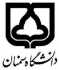                                                                                                                    اموررفاهی دانشگاه سمنانرئیس محترم اداره امور رفاهی دانشگاه سمنانباسلام واحترامبه استحضار می رساند اینجانب ....................................عضورسمی/ پیمانی/قراردادی  شاغل در حوزه..............................از روز .................مورخ...............    ساعت14   لغایت روز.............   ساعت 10  صبح مورخ ......................به تعداد .........نفر به شرح اسامی ذیل درخواست استفاده از مامورسرای دانشگاه سمنان درتهران را دارم .لذا مستدعی است دستور فرمائید اقدامات لازم مبذول گردد.شماره تلفن همراه :شماره تلفن تلگرام :پست الکترونیکی :                                          باتشکر                                              نام ونام خانوادگی متقاضی:                                                         تاریخ درخواست:ردیفنام ونام خانوادگینام پدرنسبت123456